SUPLOVÁNÍ

Nepřítomni:  		SOLNAŘ, DVOŘÁK (3.-5.HOD)
Nepřítomné třídy:      DOZOR / ŠATNY / 7:30 – 8:15:		POLESNÁ
DOZOR / ŠATNY / VELKÁ PŘESTÁVKA:	EISNER
DOZOR / KLUB / VELKÁ PŘESTÁVKA:	BARTONÍČEK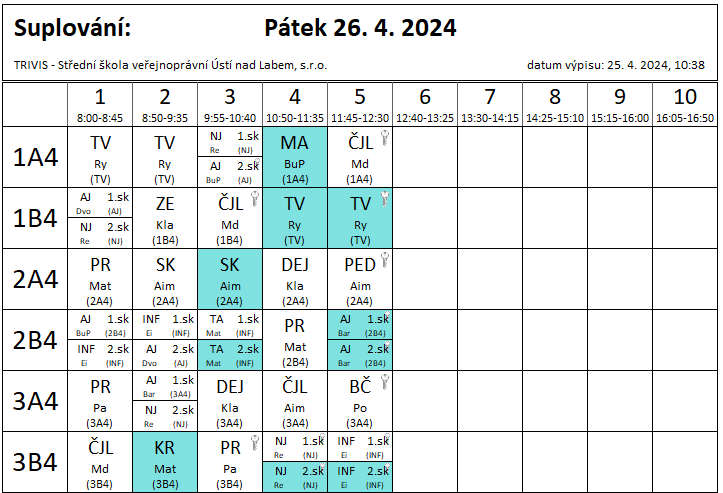 